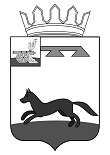 АДМИНИСТРАЦИЯ  КОРЗОВСКОГО СЕЛЬСКОГО ПОСЕЛЕНИЯХИСЛАВИЧСКОГО РАЙОНА СМОЛЕНСКОЙ ОБЛАСТИП О С Т А Н О В Л Е Н И ЕОт 06 февраля 2023 г.  № 5«О мерах по обеспечению сохранности подземных кабельных линий и сооружений связи на территории администрации»           В исполнения Постановления Правительства Российской Федерации от 9 июня 1995 года №578, утвержденного «Правила охраны линий и сооружений связи РФ», и в целях создания необходимых условий для эксплуатации электрических и волоконно-оптических линий связи и предоставления механических повреждений, вызывающих материальный ущерб.п о с т а н о в л я ю:	1. Юридическим лицам всех форм собственности и физическим лицам неуклонно выполнять требования «Правил охраны линий и сооружений связи РФ» и «Правил производства земляных работ на территории Смоленской области» от 21.06.95.за №248-р.	2. Все работы, связанные с раскрытием грунта (выделение участков под застройку, строительство зданий, домов, их перестройку и пристройку к ним, подключение домов к сети водопровода, газопровода, канализации, теплотрассы, благоустройство территорий, установку и замену столбов, заборов и др.) выполнять при наличии технической документации, согласованной с ПАО «Ростелеком», другими владельцами подземных коммуникаций и разрешения (ордера)районной архитектуры.3. По вопросам согласования всех видов землеройных и строительных работ в зоне прохождения кабелей связи ПАО «Ростелеком» обращаться по адресу: г. Рославль, ул. Красина, д.2, телефон 89107115184.4. Представителя кабельной службы к месту согласованных работ вызвать по адресу: г. Рославль, Смоленской области, ул. Красина, д.2, телефон 891011207315. В охранных зонах кабелей связи запретить складирование материалов, кормов, удобрений; устройство проездов и стоянок автотранспорта, тракторов, механизмов; расположение полевых станов, посадку деревьев, установку теплиц, парников и др.6. На выделенных в собственность владельцам землях, по которым проходят подземные кабельные линии связи, разрешать работникам кабельной службы ПАО «Ростелеком» беспрепятственно проводить ремонтно-профилактические работы на кабелях связи и оборудовании НУП в любое время суток, а при авариях на линиях связи- устранять повреждения с разрытием грунта и возмещением причиненного ущерба за порчу сельхозугодий. 7. Довести до сведения руководителей сельхозпредприятий, юридических и физических лиц, что повреждение подземных кабельных линий связи влечет за собой уголовную ответственность, согласно действующему законодательству Российской Федерации, с возмещением материального ущерба предприятию связи за простой каналов связи и ремонтно-восстановительные работы на кабелях связи.8. На каждый случай нарушения Правил охраны линий и сооружений связи Российской Федерации составляется акт с указанием характера, времени и места нарушения, личности нарушителя. Право составления акта с привлечением представителя сельского поселения и РОВД предоставляется работникам ПАО «Ростелеком» и другим владельцам подземных коммуникаций.9. Контроль за исполнением постановления оставляю за собой.Глава муниципального образованияКорзовского сельского поселенияХиславичского района Смоленской области	Е.Н. Антоненков